ROMÂNIA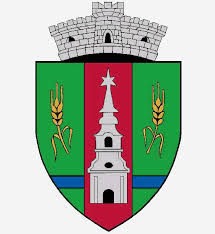 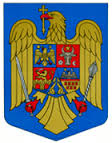 JUDEŢUL ARADCOMUNA ZERINDLoc. ZERIND  NR. 1 Tel/Fax: 0257355566e-mail: primariazerind@yahoo.com		   www.primariazerind.ro H O T Ă R Â R E A NR 95.din 28.11.2018.                           privind aprobarea Actului aditional nr.1 la Contractul de delegare prin concesiune a gestiunii Serviciului de Salubrizare al Zonei 2 nr. 1217/14.06.2018.Consiliul local al comunei Zerind, județul Arad ,intrunit în ședința ordinară din data de 28.11.2018	Având în vedere:            -Avizul comisiilor de specialitate din cadrul consiliului local prin care se acorda aviz favorabil proiectului de hotarare;adresele nr.393/15.11.2018 al GSU inregistrat la ADI Deseuri Arad sub nr 2313/16.11.2018,inregistrata la Primaria Comunei Zerind sub nr 1469/16.11.2018,adresa nr 9274/14.02.2018 a Ministerului Fondurilor Europene-Directia gestionare POS Mediu inregistrata la Consiliul Judetean Arad sub nr 3258/15.02.2018 si adresa Consiliului Judetean Arad nr 3415/16.02.2018 inregistrata la ADI Deseuri Arad sub nr 258/16.02.2018 Contractul de delegare prin concesiune a gestiunii Serviciului de Salubrizare al Zonei 2 nr 1217/14.06.2018;Prevederile  Legii serviciului de salubrizare a localităților nr. 101/2006 republicată, cu modificările și completările ulterioare;prevederile  Legii serviciului de salubrizare a localităţilor nr. 101/2006, republicată;revederile art. 484 din Legea nr. 227/2015 privind Codul fiscal, cu modificările și completările ulterioare;prevederile art. 30 din Legea nr. 273/2006 – Legea finanţelor publice locale, cu modificările şi completările ulterioare;avizul comisiei de specialitate din cadrul consiliului local;Numărul voturilor exprimate ale consilierilor ,,9,,  voturi ,,pentru,, astfel exprimat de către cei 9 consilieri prezenți, din totalul de 9 consilieri locali in funcție,În temeiul prevederilor art. 36 alin. (2) lit. b), alin. (4) lit. c), art.45 alin.(1)  și art. 115 alin. (1) lit. b.din Legea nr.215/2001 privind  administrația publică locală , republicată , cu modificările și completările ulterioare,H O T Ă R Ă Ş T E     Art.1. Se aproba Actul aditional nr.1 la Contractul de delegare prin concesiune a gestiunii Serviciului de Salubrizare al Zonei 2 nr. 1217/14.06.2018.conform Anexei care face parte integranta din prezenta Hotarare.Art.2. Prezenta hotărâre se va duce la îndeplinire de către Primarul comunei Zerind.Art.3. Prezenta hotărâre se comunică:primarului comunei Zerind;Asociației de Dezvoltare Intercomunitară Sistem Integrat de Gestionare a Deșeurilor Județul Arad;Instituției Prefectului – Județul Arad.                              PREŞEDINTE                                           Contrasemneaza,SECRETAR                       BONDAR  LADISLAU                               jr.BONDAR HENRIETTE KATALIN